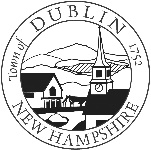 Town of DublinSelect Board MeetingMonday March 25, 20244:30 PM via Zoom/in personSelect Board review of the correspondence file, payroll and accounts payableCALL TO ORDER:SELECTMANS BUSINESS:1. 6:00 PM James and Sandra Boyd2. Approval of the Minutes of March 11,20243. Approval of the Non-Public Minutes of March 11,2024 4. Interest waiver to be resigned and abatements 5.Building PermitMap 8 Lot 37 Sub F-27 Greenwood RoadMap 4 Lot 34 Sub B-140 Goldmine RoadMap 8 Lot 33 Sub C-53 Brush Brook Road7. Timber Warrant for signatureMap 1 Lot 18. Vote to unseal one set of non-public minutes for limited legal adviceOLD BUSINESS: Assessment of Town owned properties, Dublin Educational Advisory Committee, Dublin School assessment-clarified questionsNEW BUSINESS:NON-PUBLIC: ADJOURNMENT:ZOOM LINK ON PAGE 2Select Board is inviting you to a scheduled Zoom meeting.Every week on Monday (every other in the summer)Weekly: https://us02web.zoom.us/meeting/tZ0ufu2prTsuGdYmXsEc8GwjpSM_C9zz9K8v/ics?icsToken=98tyKuGhrTIuG9eVtBqFRpx5A4r4LOvztmJbjadkkSf2JiMLRRT8JtFvDZEmCsKJJoin Zoom Meetinghttps://us02web.zoom.us/j/89394130432?pwd=c3E5RkNnQklQTmU5T2JLeXBQZkJhZz09Meeting ID: 893 9413 0432Passcode: 994160One tap mobile+13092053325,,89394130432#,,,,*994160# US+13126266799,,89394130432#,,,,*994160# US (Chicago)Dial by your location• +1 309 205 3325 USMeeting ID: 893 9413 0432Passcode: 994160Find your local number: https://us02web.zoom.us/u/kLbce4kc